Конкурсный уголок группы«Святой праздник Пасха»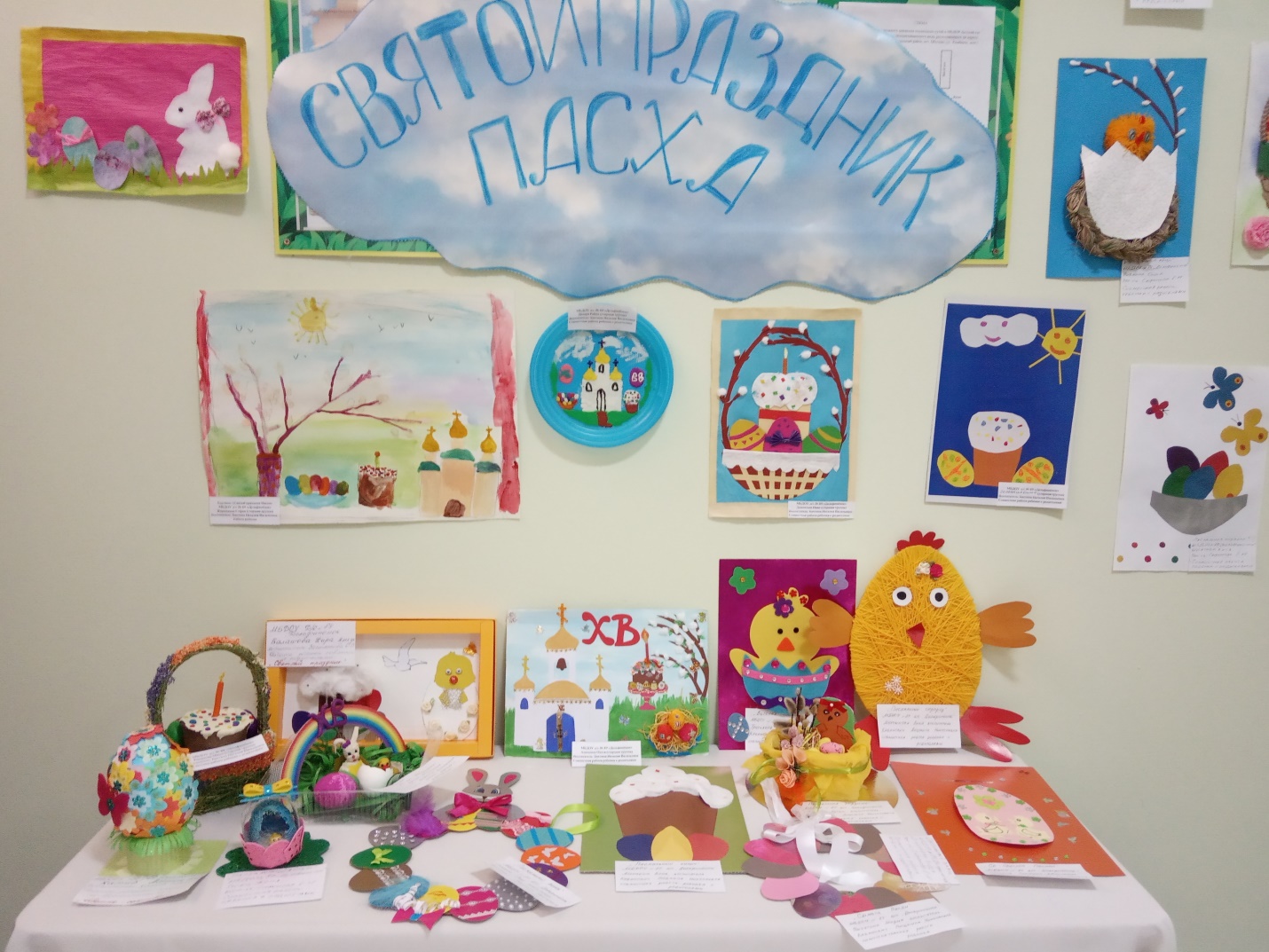 